山西乐村淘网络科技有限公司关于组织开展乡宁县乡村电商人才培训的实施方案为加快推进乡宁县农村电子商务产业发展，增强乡镇农民的电商意识，大力培养农村电子商务人才，营造电子商务发展良好环境，确保电子商务进农村综合示范项目工作顺利开展，依据《乡宁电子商务进农村综合示范县项目电商人才培养方案》要求并结合乡宁县实际，对乡宁县乡镇相关人员开展专项培训。一、指导思想2021 年中央一号文件《中共中央 国务院关于全面推进乡村振兴加快农业农村现代化的意见》提出，在脱贫攻坚目标任务已经完成的形势下，迫切需要适应“三农”工作重心从脱贫攻坚到全面推进乡村振兴的历史性转移。在实现从脱贫攻坚更好更快地向乡村振兴过渡的过程中，农村电商起到了至关重要的作用。从工业品下行的角度看，作为消费者，农民通过电商平台购置更为丰富和实惠的工业品，弥补农村商品市场的不足，进而投入日常生活和生产，能极大改善生活状况、降低生产成本、提高农民生活福祉。从农产品上行的角度看，作为生产者，农民通过电商平台的助力，将农产品信息传递至网络中，打破了传统渠道农产品销售的限制，延长了农产品价值链。同时，借助现代物流体系，农民能实现生鲜农产品快速运输的目标，让农产品销售规模化，从而提高人均收入并缩小城乡差距，促进公平创新。2021年在疫情常态化情况下，在复杂严峻的国内外形势下，消费者的行为和习惯发生了改变，新业态、新模式应运而生，为农村电商的发展提供了机遇。整体而言，农村电商的发展不仅是一场重配农业生产要素的革命，也是传统农业社会背景下实现国家现代化的一个重要历史机遇。农村电商是精准扶贫的重要载体，也是数字经济的重要组成部分，为乡村振兴提供了新动能、新载体。二、培训目的1.增强乡镇农户的电商意识，帮助有能力的人群开展电商业务；2.了解示范县项目的基础内容，明确相关的服务内容；3.通过培训使乡镇相关人员在农产电商产业链上找到自己的位置，从而更好的利用示范县项目所提供的服务，达到致富的目的。三、培训对象1.乡镇直接从事农业生产的农户；2.乡镇传统制造、加工类企业经营者、管理人员、业务人员等；3.乡镇涉农企业经营者及产品研发、销售等从业人员；4.乡镇传统销售企业经营人员、销售人员；5.其他有意愿从事电商行业的社会待业人员、初创企业管理人员等。四、收费标准免费培训，包午饭和晚饭。五、培训讲师六、培训方式采用课堂集中性培训，通过案例并结合乡镇特点和示范县项目相关功能点进行。七、日程安排八、课程安排九、培训预算本次培训预计覆盖乡宁县10个乡镇，500人次，预计花费117600元。山西乐村淘网络科技有限公司2022年6月    姓名职业简历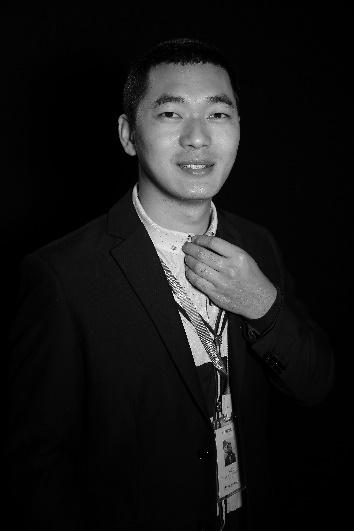 张敬奎资深电商运营师跨境电商创业导师百年橙师认证讲师拥有10年以上的行业工作经验。阿里巴巴认证百年橙师，圣涛电商学院高级会员，“山西品牌网上行”首批商家运营师。曾任职vgo烟具旗舰店运营总监，负责品牌全网布局；任职格若特高级运营师，率领品牌进入行业前十。跨境电商多平台实战运营师，擅长品牌精细化运营和数据分析管理，有丰富的多品牌多类目运营经验。乡镇培训日期培训时间培训地点光华镇6月27日09:30-17:30　乡镇会议室台头镇6月28日09:30-17:30　乡镇会议室管头镇6月29日09:30-17:30　乡镇会议室西坡镇6月30日09:30-17:30　乡镇会议室双鹤乡7月1日09:30-17:30　乡镇会议室关王庙乡7月4日09:30-1730　乡镇会议室尉庄乡7月5日09:30-17:30　乡镇会议室西交口乡7月6日09:30-17:30　乡镇会议室枣岭乡7月7日09:30-17:30　乡镇会议室昌宁镇7月8日09:30-17:30　乡镇会议室课程主题时间课程内容签到09:00——09:30学员签到领导致辞09:30——09:40乡镇相关负责人致辞破冰09:40——10:00智能手机基础使用10:00——10:30智能手机基础知识——农产电商的硬件支撑手机应用——农产电商的基础移动电商——实现购销手机网络安全农村电商基础10:30——11:30互联网+农村模式解读新时期下农产品营销的思考乡宁示范县项目整体介绍午餐、午休12:00——15:00午餐以及午休签到15:00——15:30学员签到开启农村电商之门15:30——17:30哪些产品适合网上销售农产品的市场前景农产品合规销售农产品电商平台合影、晚餐17:30项目金额描述条幅160080元/条，2条/乡镇，10个乡镇，使用9米条幅学员资料2000040元/人，50人/乡镇，含笔记本、笔、培训手册物料2000防疫物资以及其他物料，200元/乡镇，奖品2000课堂互动物料、奖品，200元/乡镇饮品2000200元/乡镇，培训用水以及用餐饮品衣服3000060元/件，500人餐费30000统一午餐，60元/人，含工作人员交通1000培训期间产生的交通费讲师培训费29000含20场培训的主讲以及助教课时费、交通费、住宿费等